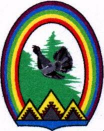 ДУМА ГОРОДА РАДУЖНЫЙХанты-Мансийского автономного округа – Югры РЕШЕНИЕот 31 марта 2016 года                                                                                     № 111 О работе отдела муниципального финансового контроля администрации города Радужный в 2015 году	Заслушав и обсудив информацию начальника отдела муниципального финансового контроля администрации города Радужный  З.Н. Люкшиной о работе отдела муниципального финансового контроля администрации города Радужный в 2015 году», Дума города решила:	Информацию о работе отдела муниципального финансового контроля в 2015 году принять к сведению (приложение).Председатель Думы  города       			                           Г.П. Борщёв